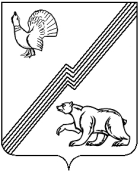 АДМИНИСТРАЦИЯ ГОРОДА ЮГОРСКАХанты-Мансийского автономного округа - ЮгрыПОСТАНОВЛЕНИЕот 29 декабря 2022 года 							      № 2767-п
О внесении изменений в постановлениеадминистрации города Югорскаот 30.10.2018 № 3004 «О муниципальнойпрограмме города Югорска«Развитие образования»В соответствии с решением Думы города Югорска от 20.12.2022 № 127 «О внесении изменений в решение Думы города Югорска от 21.12.2021       № 100 «О бюджете города Югорска на 2022 год и на плановый период 2023          и 2024 годов», постановлением администрации города Югорска от 03.11.2021 № 2096-п «О порядке принятия решения о разработке муниципальных программ города Югорска, их формирования, утверждения и реализации»,             в целях уточнения объемов финансирования мероприятий муниципальной программы:1. Внести в приложение к постановлению администрации города Югорска от 30.10.2018 № 3004 «О муниципальной программе города Югорска «Развитие образования» (с изменениями от 29.04.2019 № 885,                    от 31.05.2019 № 1163, 10.10.2019 № 2201, от 07.11.2019 № 2403,                                от 24.12.2019 № 2782, от 24.12.2019 № 2785, от 09.04.2020 № 549,                          от 28.09.2020 № 1396, от 21.12.2020 № 1902, от 21.12.2020 № 1908,                         от 01.03.2021 № 217-п, от 26.04.2021 № 596-п, от 24.09.2021 № 1791-п,                    от 15.11.2021 № 2159-п, от 27.12.2021 № 2529-п, от 03.03.2022 № 382-п,                 от 04.07.2022 № 1461-п, от 14.11.2022 № 2385-п, от 14.11.2022 № 2386-п,                 от 05.12.2022 № 2560-п, от 05.12.2022 № 2567-п) следующие изменения:1.1. Строку «Параметры финансового обеспечения муниципальной программы» паспорта муниципальной программы изложить в следующей редакции:«».1.2. В таблице 1:1.2.1. В графе 2 строки 7 слово «патриотического» исключить.1.2.2. В сноске 7 слово «патриотического» исключить.1.3. Таблицы 2, 3 изложить в новой редакции (приложение).2. Опубликовать постановление в официальном печатном издании города Югорска и разместить на официальном сайте органов местного самоуправления города Югорска и в государственной автоматизированной системе «Управление».3. Настоящее постановление вступает в силу после его официального опубликования.4. Контроль за выполнением постановления возложить на заместителя главы города Югорска Носкову Л.И.Глава города Югорска                                                                    А.Ю. ХарловПриложениек постановлениюадминистрации города Югорскаот 29 декабря 2022 № 2767-пТаблица 2Распределение финансовых ресурсов муниципальной программыТаблица 3Мероприятия, реализуемые на принципах проектного управленияПримечание:
* Данные за 2019 год приведены справочно.** В 2019 году реализация проектов осуществлялась в рамках основных  мероприятий 1,6,9 .*** В 2020 году реализация проектов осуществляется в рамках основного мероприятия 13.**** В 2025 году реализация проектов осуществляется в рамках основного мероприятия 14.Параметры финансового обеспечения муниципальной программыОбщий объем финансирования муниципальной программы составляет – 25 520 418,3 тыс. рублей, в том числе по годам реализации:2019 год – 2 115 681,8 тыс. рублей;2020 год – 2 209 019,7 тыс. рублей;2021 год – 1 874 531,3 тыс. рублей;2022 год – 1 993 798,9 тыс. рублей;2023 год – 1 904 538,2 тыс. рублей;2024 год – 1 911 069,8 тыс. рублей;2025 год – 2 533 637,6 тыс. рублей;2026-2030 годы – 10 978 141,0 тыс. рублей.Номер строкиНомер структурного элемента (основного мероприятия)Структурные элементы (Основные мероприятия муниципальной программы (их связь с целевыми показателями муниципальной программы)Ответственный исполнитель/соисполнитель (наименование органа или структурного подразделения, учреждения)Источники финансированияФинансовые затраты на реализацию (тыс. рублей)Финансовые затраты на реализацию (тыс. рублей)Финансовые затраты на реализацию (тыс. рублей)Финансовые затраты на реализацию (тыс. рублей)Финансовые затраты на реализацию (тыс. рублей)Финансовые затраты на реализацию (тыс. рублей)Финансовые затраты на реализацию (тыс. рублей)Финансовые затраты на реализацию (тыс. рублей)Финансовые затраты на реализацию (тыс. рублей)Номер строкиНомер структурного элемента (основного мероприятия)Структурные элементы (Основные мероприятия муниципальной программы (их связь с целевыми показателями муниципальной программы)Ответственный исполнитель/соисполнитель (наименование органа или структурного подразделения, учреждения)Источники финансированиявсегов том числе по годам:в том числе по годам:в том числе по годам:в том числе по годам:в том числе по годам:в том числе по годам:в том числе по годам:в том числе по годам:Номер строкиНомер структурного элемента (основного мероприятия)Структурные элементы (Основные мероприятия муниципальной программы (их связь с целевыми показателями муниципальной программы)Ответственный исполнитель/соисполнитель (наименование органа или структурного подразделения, учреждения)Источники финансированиявсего20192020202120222023202420252026-2030А1234567891011121311Развитие системы дошкольного и общего образования  (1,2,4,5,6)Управление образования (далее - УО)всего19684333,01428749,91526051,01654459,91746741,21704836,01706268,91657274,18259952,021Развитие системы дошкольного и общего образования  (1,2,4,5,6)Управление образования (далее - УО)федеральный бюджет205971,30,013577,440558,048704,651353,551777,80,00,031Развитие системы дошкольного и общего образования  (1,2,4,5,6)Управление образования (далее - УО)бюджет автономного округа15858869,91126073,11280301,41307855,51384733,91344505,01345023,61345062,96725314,541Развитие системы дошкольного и общего образования  (1,2,4,5,6)Управление образования (далее - УО)местный бюджет2290632,4176391,6164607,4195657,3202621,1197821,8196807,5197190,7959535,051Развитие системы дошкольного и общего образования  (1,2,4,5,6)Управление образования (далее - УО)иные источники финансирования1328859,4126285,267564,8110389,1110681,6111155,7112660,0115020,5575102,56в том числе:в том числе:в том числе:в том числе:в том числе:в том числе:в том числе:в том числе:в том числе:в том числе:в том числе:в том числе:в том числе:71.1Организация бесплатного горячего питания обучающихся, получающих начальное общее образование в муниципальных образовательных организациях (4)УОвсего408375,00,05985,925848,632301,536915,236843,845080,0225400,081.1Организация бесплатного горячего питания обучающихся, получающих начальное общее образование в муниципальных образовательных организациях (4)УОфедеральный бюджет53287,80,0974,07483,214194,715105,815530,10,00,091.1Организация бесплатного горячего питания обучающихся, получающих начальное общее образование в муниципальных образовательных организациях (4)УОбюджет автономного округа229034,20,03814,717460,717349,218462,618981,225494,3127471,5101.1Организация бесплатного горячего питания обучающихся, получающих начальное общее образование в муниципальных образовательных организациях (4)УОместный бюджет126053,00,01197,2904,7757,63346,82332,519585,797928,5111.1Организация бесплатного горячего питания обучающихся, получающих начальное общее образование в муниципальных образовательных организациях (4)УОиные источники финансирования0,00,00,00,00,00,00,00,00,0121.2Ежемесячное денежное вознаграждение за классное руководство педагогическим работникам муниципальных образовательных организаций, реализующих образовательные программы начального общего, основного общего и среднего общего образования, в том числе адаптированные образовательные программы, в том числе за счет бюджетных ассигнований, предусмотренных бюджету автономного округа из федерального бюджета (1)УОвсего152683,50,012603,433074,834509,936247,736247,70,00,0131.2Ежемесячное денежное вознаграждение за классное руководство педагогическим работникам муниципальных образовательных организаций, реализующих образовательные программы начального общего, основного общего и среднего общего образования, в том числе адаптированные образовательные программы, в том числе за счет бюджетных ассигнований, предусмотренных бюджету автономного округа из федерального бюджета (1)УОфедеральный бюджет152683,50,012603,433074,834509,936247,736247,70,00,0141.2Ежемесячное денежное вознаграждение за классное руководство педагогическим работникам муниципальных образовательных организаций, реализующих образовательные программы начального общего, основного общего и среднего общего образования, в том числе адаптированные образовательные программы, в том числе за счет бюджетных ассигнований, предусмотренных бюджету автономного округа из федерального бюджета (1)УОбюджет автономного округа0,00,00,00,00,00,00,00,00,0151.2Ежемесячное денежное вознаграждение за классное руководство педагогическим работникам муниципальных образовательных организаций, реализующих образовательные программы начального общего, основного общего и среднего общего образования, в том числе адаптированные образовательные программы, в том числе за счет бюджетных ассигнований, предусмотренных бюджету автономного округа из федерального бюджета (1)УОместный бюджет0,00,00,00,00,00,00,00,00,0161.2Ежемесячное денежное вознаграждение за классное руководство педагогическим работникам муниципальных образовательных организаций, реализующих образовательные программы начального общего, основного общего и среднего общего образования, в том числе адаптированные образовательные программы, в том числе за счет бюджетных ассигнований, предусмотренных бюджету автономного округа из федерального бюджета (1)УОиные источники финансирования0,00,00,00,00,00,00,00,00,0172Развитие вариативности воспитательных систем и технологий, нацеленных на формирование индивидуальной траектории развития личности ребенка с учетом его потребностей, интересов и способностей (3,6)УОвсего636838,363946,00,054829,159609,657306,757306,757306,7286533,5182Развитие вариативности воспитательных систем и технологий, нацеленных на формирование индивидуальной траектории развития личности ребенка с учетом его потребностей, интересов и способностей (3,6)УОфедеральный бюджет0,00,00,00,00,00,00,00,00,0192Развитие вариативности воспитательных систем и технологий, нацеленных на формирование индивидуальной траектории развития личности ребенка с учетом его потребностей, интересов и способностей (3,6)УОбюджет автономного округа0,00,00,00,00,00,00,00,00,0202Развитие вариативности воспитательных систем и технологий, нацеленных на формирование индивидуальной траектории развития личности ребенка с учетом его потребностей, интересов и способностей (3,6)УОместный бюджет589521,455684,00,051213,255653,853371,353371,353371,3266856,5212Развитие вариативности воспитательных систем и технологий, нацеленных на формирование индивидуальной траектории развития личности ребенка с учетом его потребностей, интересов и способностей (3,6)УОиные источники финансирования47316,98262,00,03615,93955,83935,43935,43935,419677,0223Формирование системы профессиональных конкурсов в целях предоставления гражданам возможностей для профессионального и карьерного роста  (1) УОвсего4994,5265,40,0409,6548,3615,7615,7423,32116,5233Формирование системы профессиональных конкурсов в целях предоставления гражданам возможностей для профессионального и карьерного роста  (1) УОфедеральный бюджет0,00,00,00,00,00,00,00,00,0243Формирование системы профессиональных конкурсов в целях предоставления гражданам возможностей для профессионального и карьерного роста  (1) УОбюджет автономного округа0,00,00,00,00,00,00,00,00,0253Формирование системы профессиональных конкурсов в целях предоставления гражданам возможностей для профессионального и карьерного роста  (1) УОместный бюджет4994,5265,40,0409,6548,3615,7615,7423,32116,5263Формирование системы профессиональных конкурсов в целях предоставления гражданам возможностей для профессионального и карьерного роста  (1) УОиные источники финансирования0,00,00,00,00,00,00,00,00,0274Развитие системы оценки качества образования (1)УОвсего24818,00,01671,72605,02590,12243,92243,92243,911219,5284Развитие системы оценки качества образования (1)УОфедеральный бюджет0,00,00,00,00,00,00,00,00,0294Развитие системы оценки качества образования (1)УОбюджет автономного округа24818,00,01671,72605,02590,12243,92243,92243,911219,5304Развитие системы оценки качества образования (1)УОместный бюджет0,00,00,00,00,00,00,00,00,0314Развитие системы оценки качества образования (1)УОиные источники финансирования0,00,00,00,00,00,00,00,00,0325Обеспечение информационной открытости муниципальной системы образования   ( 2, 6)УОвсего36735,83065,33065,83070,03058,73059,53059,53059,515297,5335Обеспечение информационной открытости муниципальной системы образования   ( 2, 6)УОфедеральный бюджет0,00,00,00,00,00,00,00,00,0345Обеспечение информационной открытости муниципальной системы образования   ( 2, 6)УОбюджет автономного округа0,00,00,00,00,00,00,00,00,0355Обеспечение информационной открытости муниципальной системы образования   ( 2, 6)УОместный бюджет36735,83065,33065,83070,03058,73059,53059,53059,515297,5365Обеспечение информационной открытости муниципальной системы образования   ( 2, 6)УОиные источники финансирования0,00,00,00,00,00,00,00,00,0376Финансовое и организационно-методическое обеспечение функционирования и модернизации муниципальной системы образования    (2,3,6)УОвсего1530194,8120552,5114654,0121817,1126723,2130806,0130806,0130806,0654030,0386Финансовое и организационно-методическое обеспечение функционирования и модернизации муниципальной системы образования    (2,3,6)УОфедеральный бюджет0,00,00,00,00,00,00,00,00,0396Финансовое и организационно-методическое обеспечение функционирования и модернизации муниципальной системы образования    (2,3,6)УОбюджет автономного округа340057,029915,019882,026346,025466,029806,029806,029806,0149030,0406Финансовое и организационно-методическое обеспечение функционирования и модернизации муниципальной системы образования    (2,3,6)УОместный бюджет1190137,890637,594772,095471,1101257,2101000,0101000,0101000,0505000,0416Финансовое и организационно-методическое обеспечение функционирования и модернизации муниципальной системы образования    (2,3,6)УОиные источники финансирования0,00,00,00,00,00,00,00,00,0427Обеспечение комплексной безопасности образовательных организаций  ( 4,5)УОвсего53608,210257,36286,18092,212972,62000,02000,02000,010000,0437Обеспечение комплексной безопасности образовательных организаций  ( 4,5)УОфедеральный бюджет0,00,00,00,00,00,00,00,00,0447Обеспечение комплексной безопасности образовательных организаций  ( 4,5)УОбюджет автономного округа1420,90,0419,90,01001,00,00,00,00,0457Обеспечение комплексной безопасности образовательных организаций  ( 4,5)УОместный бюджет52187,310257,35866,28092,211971,62000,02000,02000,010000,0467Обеспечение комплексной безопасности образовательных организаций  ( 4,5)УОиные источники финансирования0,00,00,00,00,00,00,00,00,0477Обеспечение комплексной безопасности образовательных организаций  ( 4,5)Департамент жилищно-коммунального и строительного комплекса (далее - ДЖК и СК)всего3939,90,0887,30,03052,60,00,00,00,0487Обеспечение комплексной безопасности образовательных организаций  ( 4,5)Департамент жилищно-коммунального и строительного комплекса (далее - ДЖК и СК)федеральный бюджет0,00,00,00,00,00,00,00,00,0497Обеспечение комплексной безопасности образовательных организаций  ( 4,5)Департамент жилищно-коммунального и строительного комплекса (далее - ДЖК и СК)бюджет автономного округа0,00,00,00,00,00,00,00,00,0507Обеспечение комплексной безопасности образовательных организаций  ( 4,5)Департамент жилищно-коммунального и строительного комплекса (далее - ДЖК и СК)местный бюджет3939,90,0887,30,03052,60,00,00,00,0517Обеспечение комплексной безопасности образовательных организаций  ( 4,5)Департамент жилищно-коммунального и строительного комплекса (далее - ДЖК и СК)иные источники финансирования0,00,00,00,00,00,00,00,00,0528Развитие материально-технической базы образовательных организаций  ( 4,5)УОвсего56487,66115,49765,56694,93857,73670,43769,13769,118845,5538Развитие материально-технической базы образовательных организаций  ( 4,5)УОфедеральный бюджет0,00,00,00,00,00,00,00,00,0548Развитие материально-технической базы образовательных организаций  ( 4,5)УОбюджет автономного округа4920,1700,02830,11090,0300,00,00,00,00,0558Развитие материально-технической базы образовательных организаций  ( 4,5)УОместный бюджет5822,91487,72510,01033,0792,20,00,00,00,0568Развитие материально-технической базы образовательных организаций  ( 4,5)УОиные источники финансирования45744,63927,74425,44571,92765,53670,43769,13769,118845,5579Приобретение объектов, предназначенных для размещения муниципальных образовательных организаций, проектирование, строительство (реконструкция),капитальный ремонт и ремонт образовательных организаций  ( 4,5)УОвсего0,00,00,00,00,00,00,00,00,0589Приобретение объектов, предназначенных для размещения муниципальных образовательных организаций, проектирование, строительство (реконструкция),капитальный ремонт и ремонт образовательных организаций  ( 4,5)УОфедеральный бюджет0,00,00,00,00,00,00,00,00,0599Приобретение объектов, предназначенных для размещения муниципальных образовательных организаций, проектирование, строительство (реконструкция),капитальный ремонт и ремонт образовательных организаций  ( 4,5)УОбюджет автономного округа0,00,00,00,00,00,00,00,00,0609Приобретение объектов, предназначенных для размещения муниципальных образовательных организаций, проектирование, строительство (реконструкция),капитальный ремонт и ремонт образовательных организаций  ( 4,5)УОместный бюджет0,00,00,00,00,00,00,00,00,0619Приобретение объектов, предназначенных для размещения муниципальных образовательных организаций, проектирование, строительство (реконструкция),капитальный ремонт и ремонт образовательных организаций  ( 4,5)УОиные источники финансирования0,00,00,00,00,00,00,00,00,0629Приобретение объектов, предназначенных для размещения муниципальных образовательных организаций, проектирование, строительство (реконструкция),капитальный ремонт и ремонт образовательных организаций  ( 4,5)Департамент муниципальной собственности и градостроительства (далее – ДМСиГ)всего2872407,6477863,00,00,00,00,00,0674398,11720146,5639Приобретение объектов, предназначенных для размещения муниципальных образовательных организаций, проектирование, строительство (реконструкция),капитальный ремонт и ремонт образовательных организаций  ( 4,5)Департамент муниципальной собственности и градостроительства (далее – ДМСиГ)федеральный бюджет0,00,00,00,00,00,00,00,00,0649Приобретение объектов, предназначенных для размещения муниципальных образовательных организаций, проектирование, строительство (реконструкция),капитальный ремонт и ремонт образовательных организаций  ( 4,5)Департамент муниципальной собственности и градостроительства (далее – ДМСиГ)бюджет автономного округа2641005,2453969,80,00,00,00,00,0638903,51548131,9659Приобретение объектов, предназначенных для размещения муниципальных образовательных организаций, проектирование, строительство (реконструкция),капитальный ремонт и ремонт образовательных организаций  ( 4,5)Департамент муниципальной собственности и градостроительства (далее – ДМСиГ)местный бюджет231402,423893,20,00,00,00,00,035494,6172014,6669Приобретение объектов, предназначенных для размещения муниципальных образовательных организаций, проектирование, строительство (реконструкция),капитальный ремонт и ремонт образовательных организаций  ( 4,5)Департамент муниципальной собственности и градостроительства (далее – ДМСиГ)иные источники финансирования0,00,00,00,00,00,00,00,00,0679Приобретение объектов, предназначенных для размещения муниципальных образовательных организаций, проектирование, строительство (реконструкция),капитальный ремонт и ремонт образовательных организаций  ( 4,5)ДЖКиСКвсего76315,04867,09997,422553,533897,10,05000,00,00,0689Приобретение объектов, предназначенных для размещения муниципальных образовательных организаций, проектирование, строительство (реконструкция),капитальный ремонт и ремонт образовательных организаций  ( 4,5)ДЖКиСКфедеральный бюджет0,00,00,00,00,00,00,00,00,0699Приобретение объектов, предназначенных для размещения муниципальных образовательных организаций, проектирование, строительство (реконструкция),капитальный ремонт и ремонт образовательных организаций  ( 4,5)ДЖКиСКбюджет автономного округа0,00,00,00,00,00,00,00,00,0709Приобретение объектов, предназначенных для размещения муниципальных образовательных организаций, проектирование, строительство (реконструкция),капитальный ремонт и ремонт образовательных организаций  ( 4,5)ДЖКиСКместный бюджет76315,04867,09997,422553,533897,10,05000,00,00,0719Приобретение объектов, предназначенных для размещения муниципальных образовательных организаций, проектирование, строительство (реконструкция),капитальный ремонт и ремонт образовательных организаций  ( 4,5)ДЖКиСКиные источники финансирования0,00,00,00,00,00,00,00,00,07210Участие в реализации  регионального проекта «Современная школа» (1,4,5)  УОвсего0,00,00,00,00,00,00,00,00,07310Участие в реализации  регионального проекта «Современная школа» (1,4,5)  УОфедеральный бюджет0,00,00,00,00,00,00,00,00,07410Участие в реализации  регионального проекта «Современная школа» (1,4,5)  УОбюджет автономного округа0,00,00,00,00,00,00,00,00,07510Участие в реализации  регионального проекта «Современная школа» (1,4,5)  УОместный бюджет0,00,00,00,00,00,00,00,00,07610Участие в реализации  регионального проекта «Современная школа» (1,4,5)  УОиные источники финансирования0,00,00,00,00,00,00,00,00,07710Участие в реализации  регионального проекта «Современная школа» (1,4,5)  ДМСиГвсего0,00,00,00,00,00,00,00,00,07810Участие в реализации  регионального проекта «Современная школа» (1,4,5)  ДМСиГфедеральный бюджет0,00,00,00,00,00,00,00,00,07910Участие в реализации  регионального проекта «Современная школа» (1,4,5)  ДМСиГбюджет автономного округа0,00,00,00,00,00,00,00,00,08010Участие в реализации  регионального проекта «Современная школа» (1,4,5)  ДМСиГместный бюджет0,00,00,00,00,00,00,00,00,08110Участие в реализации  регионального проекта «Современная школа» (1,4,5)  ДМСиГиные источники финансирования0,00,00,00,00,00,00,00,00,08211Участие в реализации регионального  проекта "Успех каждого ребенка" (3,6)УОвсего58274,50,058274,50,00,00,00,00,00,08311Участие в реализации регионального  проекта "Успех каждого ребенка" (3,6)УОфедеральный бюджет0,00,00,00,00,00,00,00,00,08411Участие в реализации регионального  проекта "Успех каждого ребенка" (3,6)УОбюджет автономного округа0,00,00,00,00,00,00,00,00,08511Участие в реализации регионального  проекта "Успех каждого ребенка" (3,6)УОместный бюджет53254,60,053254,60,00,00,00,00,00,08611Участие в реализации регионального  проекта "Успех каждого ребенка" (3,6)УОиные источники финансирования5019,90,05019,90,00,00,00,00,00,08712Участие в реализации регионального проекта «Учитель будущего» (1) УОвсего503,50,0503,50,00,00,00,00,00,08812Участие в реализации регионального проекта «Учитель будущего» (1) УОфедеральный бюджет0,00,00,00,00,00,00,00,00,08912Участие в реализации регионального проекта «Учитель будущего» (1) УОбюджет автономного округа0,00,00,00,00,00,00,00,00,09012Участие в реализации регионального проекта «Учитель будущего» (1) УОместный бюджет503,50,0503,50,00,00,00,00,00,09112Участие в реализации регионального проекта «Учитель будущего» (1) УОиные источники финансирования0,00,00,00,00,00,00,00,00,09213Участие в реализации регионального проекта "Содействие занятости женщин-создание условий дошкольного образования для детей в возрасте до трех лет"(2)ДМСиГвсего477862,90,0477862,90,00,00,00,00,00,09313Участие в реализации регионального проекта "Содействие занятости женщин-создание условий дошкольного образования для детей в возрасте до трех лет"(2)ДМСиГфедеральный бюджет113717,10,0113717,10,00,00,00,00,00,09413Участие в реализации регионального проекта "Содействие занятости женщин-создание условий дошкольного образования для детей в возрасте до трех лет"(2)ДМСиГбюджет автономного округа340252,70,0340252,70,00,00,00,00,00,09513Участие в реализации регионального проекта "Содействие занятости женщин-создание условий дошкольного образования для детей в возрасте до трех лет"(2)ДМСиГместный бюджет23893,10,023893,10,00,00,00,00,00,09613Участие в реализации регионального проекта "Содействие занятости женщин-создание условий дошкольного образования для детей в возрасте до трех лет"(2)ДМСиГиные источники финансирования0,00,00,00,00,00,00,00,00,0714Участие в реализации регионального проекта "Патриотическое воспитание граждан Российской Федерации" (7)УОвсего3104,70,00,00,0747,80,00,02356,90,0814Участие в реализации регионального проекта "Патриотическое воспитание граждан Российской Федерации" (7)УОфедеральный бюджет1201,60,00,00,0291,60,00,0910,00,0914Участие в реализации регионального проекта "Патриотическое воспитание граждан Российской Федерации" (7)УОбюджет автономного округа1879,50,00,00,0456,20,00,01423,30,01014Участие в реализации регионального проекта "Патриотическое воспитание граждан Российской Федерации" (7)УОместный бюджет23,60,00,00,00,00,00,023,60,01114Участие в реализации регионального проекта "Патриотическое воспитание граждан Российской Федерации" (7)УОиные источники финансирования0,00,00,00,00,00,00,00,00,097Всего по муниципальной программе:Всего по муниципальной программе:всего25520418,32115681,82209019,71874531,31993798,91904538,21911069,82533637,610978141,098Всего по муниципальной программе:Всего по муниципальной программе:федеральный бюджет320890,00,0127294,540558,048996,251353,551777,8910,00,099Всего по муниципальной программе:Всего по муниципальной программе:бюджет автономного округа19213223,31610657,91645357,81337896,51414547,21376554,91377073,52017439,68433695,9100Всего по муниципальной программе:Всего по муниципальной программе:местный бюджет4559364,2366549,0359357,3377499,9412852,6357868,3361854,0392563,01930820,1101Всего по муниципальной программе:Всего по муниципальной программе:иные источники финансирования1426940,8138474,977010,1118576,9117402,9118761,5120364,5122725,0613625,0102в том числе:в том числе:103инвестиции в объекты муниципальной собственностиинвестиции в объекты муниципальной собственностивсего3350270,5477863,0477862,90,00,00,00,0674398,11720146,5104инвестиции в объекты муниципальной собственностиинвестиции в объекты муниципальной собственностифедеральный бюджет113717,10,0113717,10,00,00,00,00,00,0105инвестиции в объекты муниципальной собственностиинвестиции в объекты муниципальной собственностибюджет автономного округа2981257,9453969,8340252,70,00,00,00,0638903,51548131,9106инвестиции в объекты муниципальной собственностиинвестиции в объекты муниципальной собственностиместный бюджет255295,523893,223893,10,00,00,00,035494,6172014,6107инвестиции в объекты муниципальной собственностиинвестиции в объекты муниципальной собственностииные источники финансирования0,00,00,00,00,00,00,00,00,0108Прочие расходыПрочие расходывсего22170147,81637818,81731156,81874531,31993798,91904538,21911069,81859239,59257994,5109Прочие расходыПрочие расходыфедеральный бюджет207172,90,013577,440558,048996,251353,551777,8910,00,0110Прочие расходыПрочие расходыбюджет автономного округа16231965,41156688,11305105,11337896,51414547,21376554,91377073,51378536,16885564,0111Прочие расходыПрочие расходыместный бюджет4304068,7342655,8335464,2377499,9412852,6357868,3361854,0357068,41758805,5112Прочие расходыПрочие расходыиные источники финансирования1426940,8138474,977010,1118576,9117402,9118761,5120364,5122725,0613625,0113 в том числе: в том числе:114проектная частьпроектная частьвсего539745,60,0536640,90,0747,80,00,02356,90,0115проектная частьпроектная частьфедеральный бюджет114918,70,0113717,10,0291,60,00,0910,00,0116проектная частьпроектная частьбюджет автономного округа342132,20,0340252,70,0456,20,00,01423,30,0117проектная частьпроектная частьместный бюджет77674,80,077651,20,00,00,00,023,60,0118проектная частьпроектная частьиные источники финансирования5019,90,05019,90,00,00,00,00,00,0119процессная частьпроцессная частьвсего24980672,72115681,81672378,81874531,31993051,11904538,21911069,82531280,710978141,0120процессная частьпроцессная частьфедеральный бюджет205971,30,013577,440558,048704,651353,551777,80,00,0121процессная частьпроцессная частьбюджет автономного округа18871091,11610657,91305105,11337896,51414091,01376554,91377073,52016016,38433695,9122процессная частьпроцессная частьместный бюджет4481689,4366549,0281706,1377499,9412852,6357868,3361854,0392539,41930820,1123процессная частьпроцессная частьиные источники финансирования1421920,9138474,971990,2118576,9117402,9118761,5120364,5122725,0613625,0113 в том числе: в том числе:114Ответственный исполнительОтветственный исполнительУОвсего22089892,91632951,81720272,11851977,81956849,21904538,21906069,81859239,59257994,5115Ответственный исполнительОтветственный исполнительУОфедеральный бюджет207172,90,013577,440558,048996,251353,551777,8910,00,0116Ответственный исполнительОтветственный исполнительУОбюджет автономного округа16231965,41156688,11305105,11337896,51414547,21376554,91377073,51378536,16885564,0117Ответственный исполнительОтветственный исполнительУОместный бюджет4223813,8337788,8324579,5354946,4375902,9357868,3356854,0357068,41758805,5118Ответственный исполнительОтветственный исполнительУОиные источники финансирования1426940,8138474,977010,1118576,9117402,9118761,5120364,5122725,0613625,0119Соисполнитель 1Соисполнитель 1ДМС и Гвсего3350270,5477863,0477862,90,00,00,00,0674398,11720146,5120Соисполнитель 1Соисполнитель 1ДМС и Гфедеральный бюджет113717,10,0113717,10,00,00,00,00,00,0121Соисполнитель 1Соисполнитель 1ДМС и Гбюджет автономного округа2981257,9453969,8340252,70,00,00,00,0638903,51548131,9122Соисполнитель 1Соисполнитель 1ДМС и Гместный бюджет255295,523893,223893,10,00,00,00,035494,6172014,6123Соисполнитель 1Соисполнитель 1ДМС и Гиные источники финансирования0,00,00,00,00,00,00,00,00,0124Соисполнитель 2Соисполнитель 2ДЖКиСКвсего80254,94867,010884,722553,536949,70,05000,00,00,0125Соисполнитель 2Соисполнитель 2ДЖКиСКфедеральный бюджет0,00,00,00,00,00,00,00,00,0126Соисполнитель 2Соисполнитель 2ДЖКиСКбюджет автономного округа0,00,00,00,00,00,00,00,00,0127Соисполнитель 2Соисполнитель 2ДЖКиСКместный бюджет80254,94867,010884,722553,536949,70,05000,00,00,0128Соисполнитель 2Соисполнитель 2ДЖКиСКиные источники финансирования0,00,00,00,00,00,00,00,00,0№ п/пНаименование портфеля проектов, проектаНаименование проекта или мероприятияНомер мероприятияНомер мероприятияНомер показателя из таблицыНомер показателя из таблицыСрок реализацииИсточники финансированияПараметры финансового обеспечения, тыс. рублейПараметры финансового обеспечения, тыс. рублейПараметры финансового обеспечения, тыс. рублейПараметры финансового обеспечения, тыс. рублейПараметры финансового обеспечения, тыс. рублейПараметры финансового обеспечения, тыс. рублейПараметры финансового обеспечения, тыс. рублейПараметры финансового обеспечения, тыс. рублей№ п/пНаименование портфеля проектов, проектаНаименование проекта или мероприятияНомер мероприятияНомер мероприятияНомер показателя из таблицыНомер показателя из таблицыСрок реализацииИсточники финансированиявсего2019*20202021202220232024202512344556789101112131415Раздел I. Региональные проектыРаздел I. Региональные проектыРаздел I. Региональные проектыРаздел I. Региональные проектыРаздел I. Региональные проектыРаздел I. Региональные проектыРаздел I. Региональные проектыРаздел I. Региональные проектыРаздел I. Региональные проектыРаздел I. Региональные проектыРаздел I. Региональные проектыРаздел I. Региональные проектыРаздел I. Региональные проектыРаздел I. Региональные проектыРаздел I. Региональные проектыРаздел I. Региональные проектыРаздел I. Региональные проекты1Портфель проектов 1 "Образование"Региональный проект "Современная школа"   10104,54,512.2024всего 9843,39843,30,00,00,00,00,00,01Портфель проектов 1 "Образование"Региональный проект "Современная школа"   10104,54,512.2024федеральный бюджет0,00,00,00,00,00,00,00,01Портфель проектов 1 "Образование"Региональный проект "Современная школа"   10104,54,512.2024бюджет автономного округа0,00,00,00,00,00,00,00,01Портфель проектов 1 "Образование"Региональный проект "Современная школа"   10104,54,512.2024местный бюджет5915,65915,60,00,00,00,00,00,01Портфель проектов 1 "Образование"Региональный проект "Современная школа"   10104,54,512.2024иные источники финансирования3927,73927,70,00,00,00,00,00,01Портфель проектов 1 "Образование"Региональный проект "Успех каждого ребенка" 11113,63,612.2024всего 122220,563946,058274,50,00,00,00,00,01Портфель проектов 1 "Образование"Региональный проект "Успех каждого ребенка" 11113,63,612.2024федеральный бюджет0,00,00,00,00,00,00,00,01Портфель проектов 1 "Образование"Региональный проект "Успех каждого ребенка" 11113,63,612.2024бюджет автономного округа0,00,00,00,00,00,00,00,01Портфель проектов 1 "Образование"Региональный проект "Успех каждого ребенка" 11113,63,612.2024местный бюджет108938,655684,053254,60,00,00,00,00,01Портфель проектов 1 "Образование"Региональный проект "Успех каждого ребенка" 11113,63,612.2024иные источники финансирования13281,98262,05019,90,00,00,00,00,01Портфель проектов 1 "Образование"Региональный проект "Поддержка семей, имеющих детей" 1,6**1,6**2212.2024всего 56657,856657,80,00,00,00,00,00,01Портфель проектов 1 "Образование"Региональный проект "Поддержка семей, имеющих детей" 1,6**1,6**2212.2024федеральный бюджет0,00,00,00,00,00,00,00,01Портфель проектов 1 "Образование"Региональный проект "Поддержка семей, имеющих детей" 1,6**1,6**2212.2024бюджет автономного округа56657,856657,80,00,00,00,00,00,01Портфель проектов 1 "Образование"Региональный проект "Поддержка семей, имеющих детей" 1,6**1,6**2212.2024местный бюджет0,00,00,00,00,00,00,00,01Портфель проектов 1 "Образование"Региональный проект "Поддержка семей, имеющих детей" 1,6**1,6**2212.2024иные источники финансирования0,00,00,00,00,00,00,00,01Портфель проектов 1 "Образование"Региональный проект "Учитель будущего" 12121112.2024всего 2202,61699,1503,50,00,00,00,00,01Портфель проектов 1 "Образование"Региональный проект "Учитель будущего" 12121112.2024федеральный бюджет0,00,00,00,00,00,00,00,01Портфель проектов 1 "Образование"Региональный проект "Учитель будущего" 12121112.2024бюджет автономного округа1433,71433,70,00,00,00,00,00,01Портфель проектов 1 "Образование"Региональный проект "Учитель будущего" 12121112.2024местный бюджет768,9265,4503,50,00,00,00,00,01Портфель проектов 1 "Образование"Региональный проект "Учитель будущего" 12121112.2024иные источники финансирования0,00,00,00,00,00,00,00,01Портфель проектов 1 "Образование"Региональный проект "Патриотическое воспитание граждан Российской Федерации" 14****14****7712.2024всего 3104,70,00,00,0747,80,00,02356,91Портфель проектов 1 "Образование"Региональный проект "Патриотическое воспитание граждан Российской Федерации" 14****14****7712.2024федеральный бюджет1201,60,00,00,0291,60,00,0910,01Портфель проектов 1 "Образование"Региональный проект "Патриотическое воспитание граждан Российской Федерации" 14****14****7712.2024бюджет автономного округа1879,50,00,00,0456,20,00,01423,31Портфель проектов 1 "Образование"Региональный проект "Патриотическое воспитание граждан Российской Федерации" 14****14****7712.2024местный бюджет23,60,00,00,00,00,00,023,61Портфель проектов 1 "Образование"Региональный проект "Патриотическое воспитание граждан Российской Федерации" 14****14****7712.2024иные источники финансирования0,00,00,00,00,00,00,00,01Портфель проектов 1 "Образование"Итого по портфелю проектов 1:Итого по портфелю проектов 1:Итого по портфелю проектов 1:Итого по портфелю проектов 1:Итого по портфелю проектов 1:Итого по портфелю проектов 1:всего194028,9132146,258778,00,0747,80,00,02356,91Портфель проектов 1 "Образование"Итого по портфелю проектов 1:Итого по портфелю проектов 1:Итого по портфелю проектов 1:Итого по портфелю проектов 1:Итого по портфелю проектов 1:Итого по портфелю проектов 1:федеральный бюджет1201,60,00,00,0291,60,00,0910,01Портфель проектов 1 "Образование"Итого по портфелю проектов 1:Итого по портфелю проектов 1:Итого по портфелю проектов 1:Итого по портфелю проектов 1:Итого по портфелю проектов 1:Итого по портфелю проектов 1:бюджет автономного округа59971,058091,50,00,0456,20,00,01423,31Портфель проектов 1 "Образование"Итого по портфелю проектов 1:Итого по портфелю проектов 1:Итого по портфелю проектов 1:Итого по портфелю проектов 1:Итого по портфелю проектов 1:Итого по портфелю проектов 1:местный бюджет115646,761865,053758,10,00,00,00,023,61Портфель проектов 1 "Образование"Итого по портфелю проектов 1:Итого по портфелю проектов 1:Итого по портфелю проектов 1:Итого по портфелю проектов 1:Итого по портфелю проектов 1:Итого по портфелю проектов 1:иные источники финансирования17209,612189,75019,90,00,00,00,00,02Портфель проектов 2 "Демография"Региональный проект "Содействие занятости женщин - создание условий дошкольного образования для детей в возрасте до трех лет" Региональный проект "Содействие занятости женщин - создание условий дошкольного образования для детей в возрасте до трех лет" 1,9**         13***1,9**         13***212.2024всего 958197,9480335,0477862,90,00,00,00,00,02Портфель проектов 2 "Демография"Региональный проект "Содействие занятости женщин - создание условий дошкольного образования для детей в возрасте до трех лет" Региональный проект "Содействие занятости женщин - создание условий дошкольного образования для детей в возрасте до трех лет" 1,9**         13***1,9**         13***212.2024федеральный бюджет113717,10,0113717,10,00,00,00,00,02Портфель проектов 2 "Демография"Региональный проект "Содействие занятости женщин - создание условий дошкольного образования для детей в возрасте до трех лет" Региональный проект "Содействие занятости женщин - создание условий дошкольного образования для детей в возрасте до трех лет" 1,9**         13***1,9**         13***212.2024бюджет автономного округа796694,5456441,8340252,70,00,00,00,00,02Портфель проектов 2 "Демография"Региональный проект "Содействие занятости женщин - создание условий дошкольного образования для детей в возрасте до трех лет" Региональный проект "Содействие занятости женщин - создание условий дошкольного образования для детей в возрасте до трех лет" 1,9**         13***1,9**         13***212.2024местный бюджет47786,323893,223893,10,00,00,00,00,02Портфель проектов 2 "Демография"Региональный проект "Содействие занятости женщин - создание условий дошкольного образования для детей в возрасте до трех лет" Региональный проект "Содействие занятости женщин - создание условий дошкольного образования для детей в возрасте до трех лет" 1,9**         13***1,9**         13***212.2024иные источники финансирования0,00,00,00,00,00,00,00,02Портфель проектов 2 "Демография"Итого по портфелю проектов 2:Итого по портфелю проектов 2:Итого по портфелю проектов 2:Итого по портфелю проектов 2:Итого по портфелю проектов 2:Итого по портфелю проектов 2:всего958197,9480335,0477862,90,00,00,00,00,02Портфель проектов 2 "Демография"Итого по портфелю проектов 2:Итого по портфелю проектов 2:Итого по портфелю проектов 2:Итого по портфелю проектов 2:Итого по портфелю проектов 2:Итого по портфелю проектов 2:федеральный бюджет113717,10,0113717,10,00,00,00,00,02Портфель проектов 2 "Демография"Итого по портфелю проектов 2:Итого по портфелю проектов 2:Итого по портфелю проектов 2:Итого по портфелю проектов 2:Итого по портфелю проектов 2:Итого по портфелю проектов 2:бюджет автономного округа796694,5456441,8340252,70,00,00,00,00,02Портфель проектов 2 "Демография"Итого по портфелю проектов 2:Итого по портфелю проектов 2:Итого по портфелю проектов 2:Итого по портфелю проектов 2:Итого по портфелю проектов 2:Итого по портфелю проектов 2:местный бюджет47786,323893,223893,10,00,00,00,00,02Портфель проектов 2 "Демография"Итого по портфелю проектов 2:Итого по портфелю проектов 2:Итого по портфелю проектов 2:Итого по портфелю проектов 2:Итого по портфелю проектов 2:Итого по портфелю проектов 2:иные источники финансирования0,00,00,00,00,00,00,00,0ИТОГОИТОГОИТОГОИТОГОИТОГОИТОГОИТОГОИТОГОвсего1152226,8612481,2536640,90,0747,80,00,02356,9ИТОГОИТОГОИТОГОИТОГОИТОГОИТОГОИТОГОИТОГОфедеральный бюджет114918,70,0113717,10,0291,60,00,0910,0ИТОГОИТОГОИТОГОИТОГОИТОГОИТОГОИТОГОИТОГОбюджет автономного округа856665,5514533,3340252,70,0456,20,00,01423,3ИТОГОИТОГОИТОГОИТОГОИТОГОИТОГОИТОГОИТОГОместный бюджет163433,085758,277651,20,00,00,00,023,6ИТОГОИТОГОИТОГОИТОГОИТОГОИТОГОИТОГОИТОГОиные источники финансирования17209,612189,75019,90,00,00,00,00,0